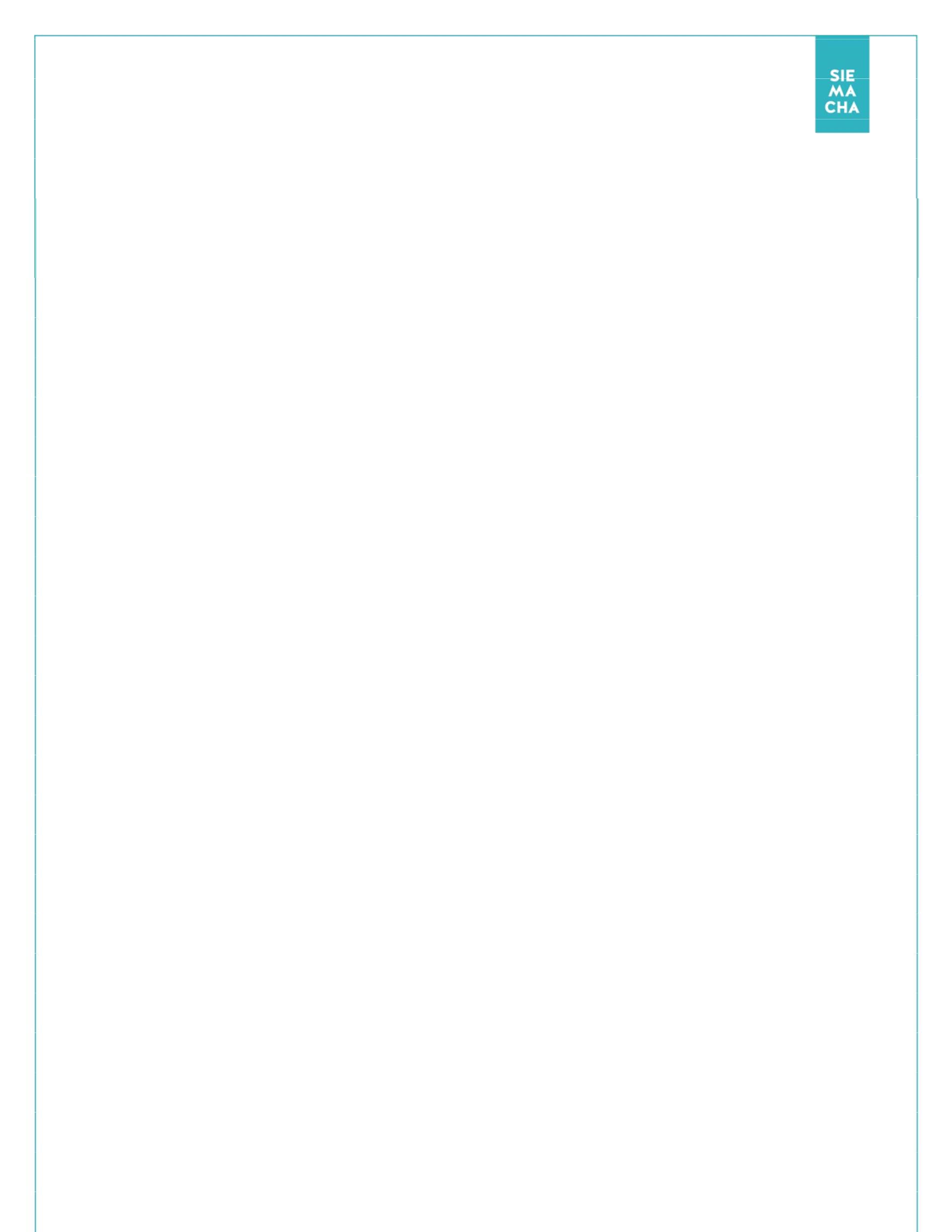 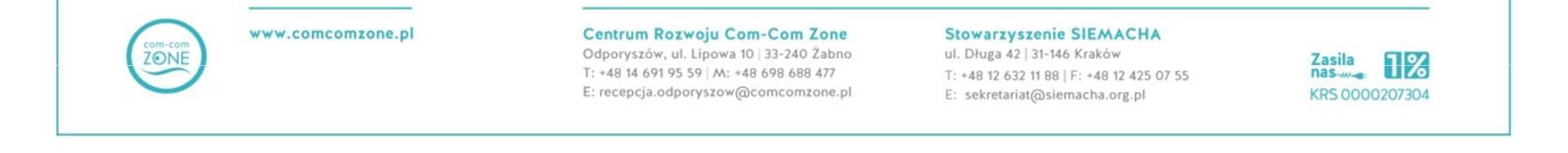 Kolonie 2016 Centrum Sportów Konnych Odporyszów Obóz jeździeckiW ofercie:zajęcia w godzinach 8.00-22.00do 10 dziecikategoria wiekowa od 7 latzakwaterowaniepełne wyżywienieZajęcia:zajęcia teoretyczne - wykłady o tematyce jeździeckiej, nauka prawidłowego i bezpiecznego zachowania w stajniprzygotowanie koni do jazdy, czyszczenie, siodłaniekarmienie konijazda konnaprzejażdżka wozem konnymzajęcia sportowe: pływalnia, atletyka terenowa (biegi, podchody, tor przeszkód w lesie), cross fit, zumba, piłka nożna, koszykówka, gry i zabawy ruchowe, kręglewycieczka ścieżką rowerową + piknik w trasiebiegi w zaprzęguzajęcia muzycznezajęcia geograficzne, obeznanie z mapą , globusem i kompasem w terenieseanse filmowegrill, ogniskogry planszowekaraokezajęcia plastyczneTermin: 18-31.07.2016 8-21.08.2016Koszt: 1800 złKontakt i zapisy: +48 698 688-477, +48 662 227 481, 14 691 95 59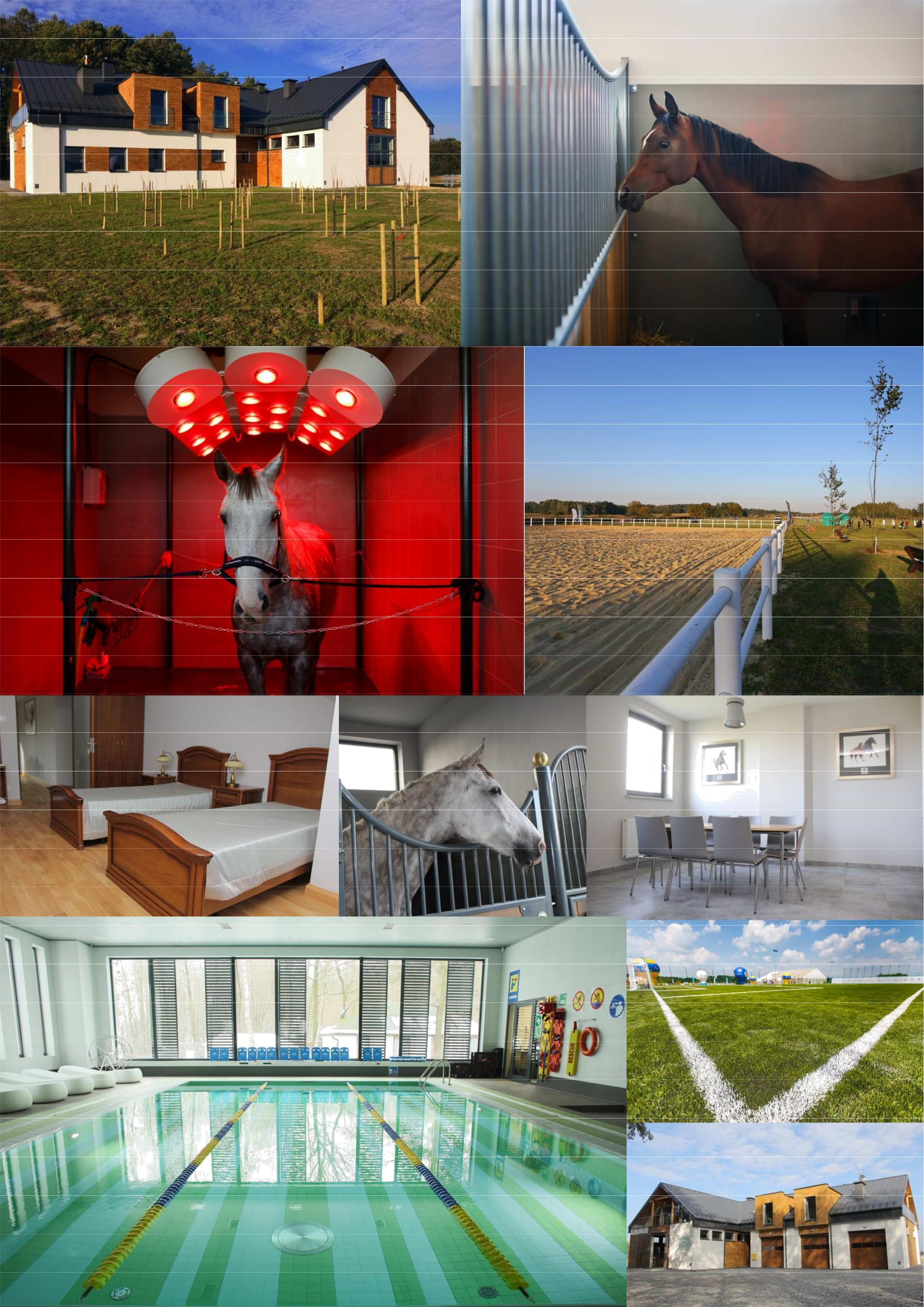 